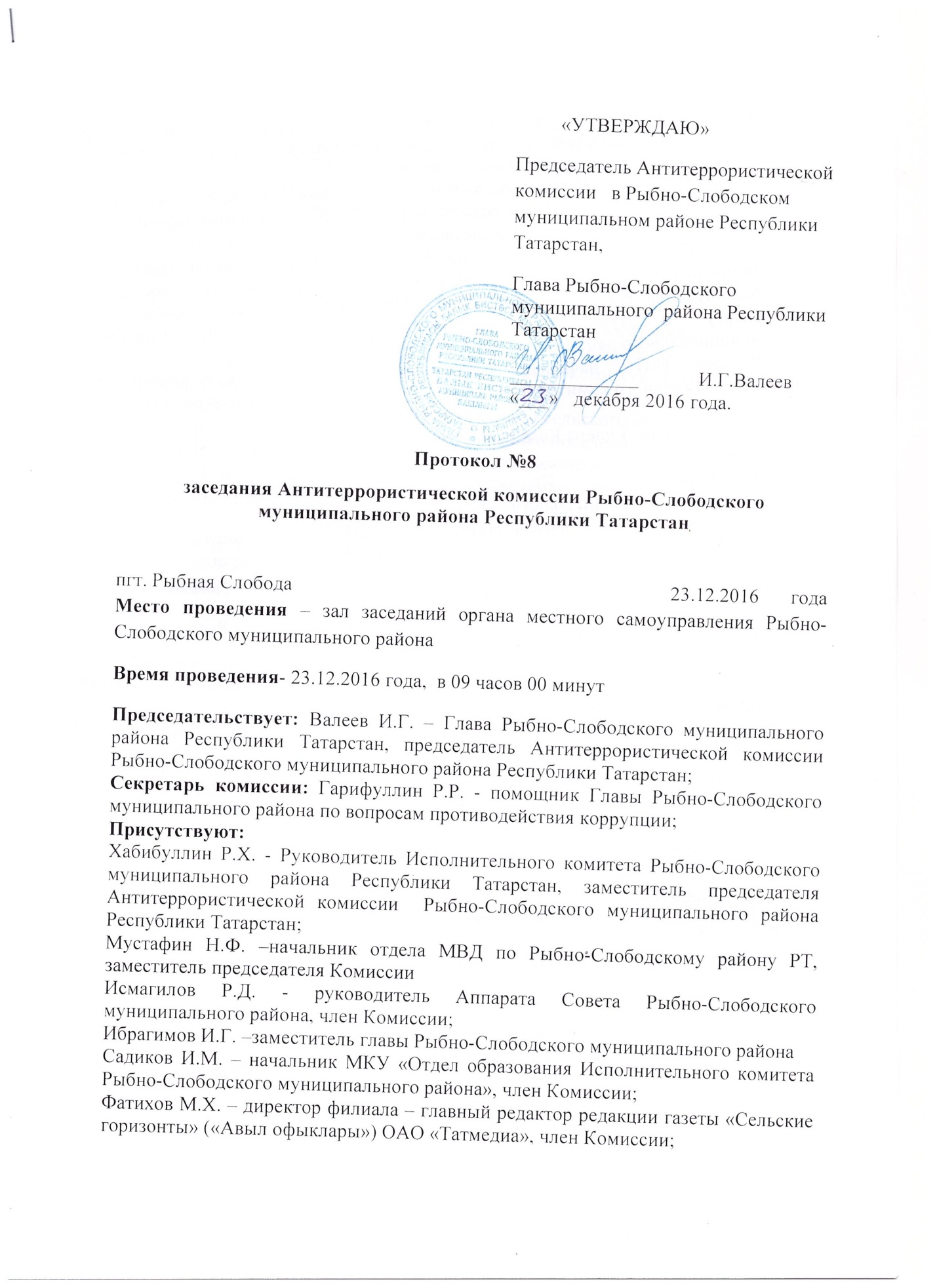 Тухватуллин В.Ю. – общественный помощник Уполномоченного по правам человека в Республике Татарстан, директор ГАОУ СПО «Рыбно-Слободский агротехнический колледж», член КомиссииКитаев М.Р.- главный врач ГАУЗ «Рыбно-Слободская ЦРБ», член Комиссии;Кадыров Д.Г.  – помощник Главы Рыбно-Слободского муниципального района по мобилизационной работе, член Комиссии;Хасанов Р.Н. – начальник отдела строительства, архитектуры и ЖКХ Исполнительного комитета Рыбно-Слободского муниципального районаХамидуллина Н.К. – и.о. начальника МКУ «Отдел по молодежной политике, спорту и туризму» Исполнительного комитета Рыбно-Слободского муниципального района;Чернова Н.П.- начальник МКУ «Отдел социально-культурной сферы» Исполнительного комитета Рыбно-Слободского муниципального района.Отсутствовали  3 члена Комиссии по уважительной причине.Приглашенные:Нугманова И.М. – Председатель Финансово-бюджетной палаты Рыбно-Слободского муниципального района;Рашитов Р.Р.- председатель Палаты имущественных и земельных отношений Рыбно-Слободского муниципального района Республики ТатарстанМалакаева В.И. – председатель координационного Совета профсоюзов Рыбно-Слободского муниципального района ; Бадрутдинов А.Ф.- Председатель Контрольно-счетной палаты Рыбно-Слободского муниципального района ;Тухватуллин В.Ю. – общественный помощник Уполномоченного по правам человека в Республике Татарстан;Кадырова Р.Ф. – председатель Совета ветеранов (пенсионеров) Рыбно-Слободского муниципального района;Магизов М.В. –начальник МКУ «Отдел по молодежной политике спорту и туризму» Исполнительного комитета Рыбно-Слободского муниципального района;Замалиев Р.Р. –  начальник юридического отдела Аппарата Совета Рыбно-Слободского муниципального района;  Шелкова С.А.  -  начальник организационного отдела Исполнительного комитета Рыбно-Слободского муниципального района;Ахметзянова Ф.Г.-директор РДКСираев Р.А.-ООО «Теплоэнергосервис»Гарипов Р.Г. – ООО «Жилкомсервис»Бочаров Е.В.- ООО «Управляющая компания Рыбной Слободы»Хамидуллин Р.Г.- РЭСЗакиров Р.Ш.-РГЭСТалалаева М.Р. – отдел социальной защитыЕщев О.Л. –начальник  ОНД по рыбно-Слободскому муниципальному району ГУ МЧС России по РТ.Замалиев К.К.  – Глава Анатышского сельского поселения;Нуртдинова А.М. – Глава Балыклы-Чукаевского сельского поселения; Мухаметзянов Р.М. – Глава Биектауского сельского поселения;Садриев Ф.А. – Глава Большеелгинского сельского поселения;Динмухаметов Ф.М. –ГлаваБетьковского сельского поселения;Фатихов А.М. –    Главы Большемашлякского сельского поселения; Хуснутдинова Р.А. – ГлаваБольшеошнякского спельского поселенияСунгатуллин Р.Р. – Глава Большесалтанского сельского поселения;Ананьев И.С. – Глава Козяково-Челнинского сельского поселения;Колчанов В.В. – Глава Корноуховского сельского поселения;Бадрутдинов А.М.- Глава Кукеевского сельского поселения;Егоров А.И. – Глава Масловского сельского поселения;Дмитриев А.Н. – Глава Нижнетимерлекского сельского поселения;Хазиев В.Х. – Глава Русско-Ошнякского сельского поселения;Валиев М.М. - руководитель Исполнительного комитета Рыбно-Слободского городского поселения;Багаутдинов Р.Н.	 – Глава Шетнево-Тулушского сельского поселения; Назипов Р.Г. – Глава Кутлу-Букашского сельского поселения;Ананьев И.С. – Глава Козяково-Челнинского сельского поселения;Колчанов В.В. – Глава Корноуховского сельского поселения;Сафин И.Н. – Глава Шеморбашского сельского поселения;Гараев Ф.Г. –  Глава Урахчинского сельского поселения.Махмутов Ш.А.-Глава Шумковского СПГатиятов Х.Х.- Глава Юлсубинского СПБадрутдинов А.М. –Глава Кукиевского СППовестка дня:О дополнительных мерах по усилению общественной безопасности и предупреждению террористических актов в период подготовки и проведения новогодних и рождественских праздников;  О ходе выполнения муниципальной программы «Профилактика терроризма и экстремизма в «Рыбно-Слободском муниципальном районе на 2015-2017 годы»  в 2016 году. Об утверждении плана работы АТК в Рыбно-Слободском муниципальном районе  на 2017 год.Об утверждении плана работы «Информационно пропагандистской группы» Антитеррористической комиссии Рыбно-Слободского муниципального района 1.Слушали: Хабибуллина Р.Х. – Руководитель Исполнительного комитета Рыбно-Слободского муниципального района РТ.   «О дополнительных мерах по усилению общественной безопасности и предупреждению террористических актов в период подготовки и проведения новогодних и рождественских праздников.»    Решением  совместного заседания антитеррористической комиссии в Республике Татарстан и оперативного штаба в Республике Татарстан  № ПР-391 от 17.12.2016 года в преддверии новогодних и рождественских праздников  Антитеррористическим комиссиям муниципальных образований рекомендовано проведение заседаний антитеррористических комиссий.     В целях усиления общественной безопасности и предупреждения террористических актов в период подготовки и проведения  новогодних и рождественских праздников необходимо:   Отделу МВД России по Рыбно-Слободскому району  совместно с главами сельских поселений - организовать комиссионное обследование мест массового пребывания людей;   - провести инструктажи, оказать методическую и практическую помощь руководству и персоналу объектов, выделенных для проведения праздничных мероприятий, в вопросах организации защищенности зданий, сооружений и прилегающей территории от угроз террористического характера и иных чрезвычайных ситуаций;- усилить безопасность и защищенность жизненно важных объектов и мест расположения  новогодних елок.    Руководителям  пожарной части-  , главному специалисту МОНД по Алексеевскому и Рыбно-Слободскому районам    совместно с отделом МВД России по Рыбно-Слободскому району  основные усилия сосредоточить на предупреждение возможных чрезвычайных ситуаций природного и техногенного характера на объектах проведения  новогодних ёлок, а также на объектах жизнеобеспечения, представляющих угрозу для   жителей района.  Для чего в период подготовки и проведения мероприятий организовать и провести проверки объектов жизнеобеспечения, объектов культурно-массовых мероприятий, мест массового пребывания населения.   Определить в населенных пунктах специальные площадки  для безопасного запуска салютов и фейерверков, оснастив их при этом инструкциями и памятками по применению бытовых пиротехнических изделий.    Руководителям служб района основные усилия при организации всестороннего обеспечения сил и средств сосредоточить:- на организации и подготовки сил и средств  обеспечении их постоянной готовности к выполнению задач по предназначению;- на поддержании в готовности служб противопожарного, медицинского, транспортного, материально-технического, инженерного обеспечения действий сил и средств при возникновении чрезвычайных ситуаций в период проведения массовых гуляний;- на постоянной готовности ФГКУ «128 ПЧ Федеральной противопожарной службы по РТ», отдел МВД и других оперативных служб входящих в территориальные подсистемы  предупреждения и ликвидации чрезвычайных ситуации; - на обеспечении своевременного и полного информирования населения о фактах возникновения чрезвычайных ситуаций и ходе проведения мероприятий.  Руководителям: Коммунально-технической службы  МУП «Теплоэнергосервис» ;ООО «Рыбно-Слободский жилкомсервис»;  ООО «Управляющая компания Рыбной Слободы»; РЭС; РГЭС; ГАУЗ «Рыбно-Слободская ЦРБ».- на случай возникновения чрезвычайных ситуаций на объектах проведения новогодних мероприятий силы и средства содержать в пунктах постоянной дислокации в состоянии повышенной готовности;  Главам сельских поселений Рыбно-Слободского муниципального района:- принять меры совместно с жилищно-коммунальными службами по поддержанию в проезжем состоянии дорог к населенным пунктам, подъездов и проездов к объектам, жилым домам и источникам наружного противопожарного водоснабжения; проверить состояние дежурных машин с емкостями для пожаротушения;- устранить выявленные отделом МВД России по Рыбно-Слободскому району недостатки по технической укрепленности и охранно-пожарной сигнализации  помещений исполнительных  комитетов сельских поселений.    Руководителям учреждений района, главам сельских поселений организовать в период с 8.00 часов 31 декабря 2015 г. до 09.00 часов 09 января 2017 г. дежурство ответственных должностных лиц.Решили:1. Доклад  руководителя  Исполнительного комитета Рыбно-Слободского муниципального района Р.Х.Хабибуллина принять к сведению 1.1. Отделу МВД России по Рыбно-Слободскому району (Мустафин Н.Ф.) совместно с главами сельских поселений и руководителем Исполнительного комитета Рыбно-Слободского городского поселения (Валиев М.М.) :- организовать комиссионное обследование мест массового пребывания людей; (срок исполнения 31.12.2016 г.)-осуществлять мониторинг общественно-политической ситуации для своевременного предупреждения и локализации возможных фактов социальной напряженности среди населения, используемых деструктивными элементами для проведения экстремистских акций, и принятие мер по недопущению дестабилизации обстановки; (срок до 09.01.2017 г.)-обеспечить своевременный обмен информацией, проведение информационно-пропагандистских мероприятий, направленных на повышение бдительности граждан и разъяснение их действий в случае возникновения чрезвычайных ситуаций; (срок до 09.01.2017 г.)- провести инструктажи, оказать методическую и практическую помощь руководству и персоналу объектов, выделенных для проведения праздничных мероприятий, в вопросах организации защищенности зданий, сооружений и прилегающей территории от угроз террористического характера и иных чрезвычайных ситуаций;- усилить безопасность и защищенность объектов жизнеобеспечения и мест расположения  новогодних елок.1.2. Рекомендовать руководителям  (ФГКУ «128-ПЧ» ФПС по РТ – А.Г.Шафигуллину, главному специалисту МОНД по Алексеевскому и Рыбно-Слободскому районам – О.Л.Ещеву)   совместно с отделом МВД России по Рыбно-Слободскому району (Мустафин Н.Ф.) основные усилия сосредоточить на предупреждение возможных чрезвычайных ситуаций природного и техногенного характера на объектах проведения  новогодних ёлок, а также на объектах жизнеобеспечения, представляющих угрозу для   жителей района.  Для чего в период подготовки и проведения мероприятий организовать и провести проверки объектов жизнеобеспечения, объектов культурно-массовых мероприятий, мест массового пребывания населения. (Срок до 09.01.2017 года) 1.3. Путем проведения совместных с отделом МВД России, главами  сельских поселений и руководителем Рыно-Слободского городского поселения  профилактических мерорпиятий на объектах культуры, в местах массового пребывания населения, на маршрутах транспорта, на потенциально-опасных предприятиях, расположенных вблизи этих мест, добиться максимально возможного снижения вероятности возникновения чрезвычайных ситуаций, связанных с пожарами, обрушениями зданий и нарушениями коммуникаций жизнеобеспечения. 1.4. Определить в населенных пунктах специальные площадки  для безопасного запуска салютов и фейерверков, оснастив их при этом инструкциями и памятками по применению бытовых пиротехнических изделий.  (срок до 30.12.2016 года)1.5. Руководителям служб района основные усилия при организации всестороннего обеспечения сил и средств сосредоточить:- на организации и подготовки сил и средств  обеспечении их постоянной готовности к выполнению задач по предназначению;- на поддержании в готовности служб противопожарного, медицинского, транспортного, материально-технического, инженерного обеспечения действий сил и средств при возникновении чрезвычайных ситуаций в период проведения массовых гуляний;- на постоянной готовности ФГКУ «128 ПЧ Федеральной противопожарной службы по РТ» по Рыбно- Слободскому муниципальному району, отдел МВД и других оперативных служб входящих в территориальные подсистемы  предупреждения и ликвидации чрезвычайных ситуации;- на заблаговременном создании, обновлении и поддержании в постоянной готовности и своевременном предоставлении необходимых резервов материальных и финансовых ресурсов с целью обеспечения проведения  аварийно - спасательных и других  неотложных работ, ликвидации чрезвычайных ситуаций и жизнеобеспечения населения при их возникновении с учетом особенностей, связанных с проведением торжественных мероприятий;- на обеспечении своевременного и полного информирования населения о фактах возникновения чрезвычайных ситуаций и ходе проведения мероприятий. (Срок до 09.01.2017 года) 1.6. Руководителям: -Коммунально-технической службы МУП «Теплоэнергосервис» - Сираев Рафил Авзалович;ООО «Рыбно-Слободский жилкомсервис»- Гарипов Рафис Габдулахатович; ООО «Управляющая компания Рыбной Слободы»  Бочаров Евгений ВладимировичРЭС- Хамидуллин Ринат ГалинуровичРГЭС – Фатыхов Байрамхан Фатыхович ГАУЗ «Рыбно-Слободская ЦРБ»- Китаев Мансур Рафагатович.- на случай возникновения чрезвычайных ситуаций на объектах проведения новогодних мероприятий силы и средства содержать в пунктах постоянной дислокации в состоянии повышенной готовности;Руководителям учреждений провести инструктажи, оказать методическую и практическую помощь руководству и персоналу объектов, выделенных для проведения праздничных мероприятий.1.7. Главам сельских поселений Рыбно-Слободского муниципального района:- принять меры совместно с жилищно-коммунальными службами по поддержанию в проезжем состоянии дорог к населенным пунктам, подъездов и проездов к объектам, жилым домам и источникам наружного противопожарного водоснабжения; проверить состояние дежурных машин с емкостями для пожаротушения;- устранить выявленные отделом МВД России по Рыбно-Слободскому району недостатки по технической укрепленности и охранно-пожарной сигнализации  помещений исполнительных  комитетов сельских поселений.  (Срок исполнения до 31.12.2016 года)1.8.Руководителям учреждений района, главам сельских поселений организовать в период с 8.00 часов 31 декабря 2016 г. до 08.00 часов 09 января 2017 г. дежурство ответственных должностных лиц. Графики дежурств представить на электронном носителе помощнику главы Гарифуллину Р.Р. в срок до 30.12.2016 года.По второму вопросуСлушали Гарифуллина Р.Р. – помощник Главы Рыбно-Слободского муниципального района по вопросам противодействия коррупции О ходе выполнения муниципальной программы «Профилактика терроризма и экстремизма в «Рыбно-Слободском муниципальном районе на 2015-2017 годы»  в 2016 году. Доклад прилагаетсяРешили:2.Информацию Гарифуллина Р.Р. принять к сведению.2.1. Организовать надлежащую работу межведомственной рабочей группы по работе с лицами категории особого внимания. (ответственный Зам. главы Ибрагимов И.Г. срок до 20 января 2017 года2.2. Обеспечение финансирования мероприятий Программы (Ответственный ФБП, срок в течении года)По третьему вопросуСлушали Гарифуллина Р.Р. – помощник Главы Рыбно-Слободского муниципального района по вопросам противодействия коррупции Об утверждении плана работы АТК в Рыбно-Слободском муниципальном районе  на 2017 год.Решили:Утвердить план работы АТК в Рыбно-Слободском муниципальном районе  на 2017 год (Приложение №1)    По четвертому вопросуСлушали Гарифуллина Р.Р. – помощник Главы Рыбно-Слободского муниципального района по вопросам противодействия коррупции Об утверждении плана работы «Информационно пропагандистской группы» Антитеррористической комиссии Рыбно-Слободского муниципального районаРешили:Утвердить план работы «Информационно пропагандистской группы» Антитеррористической комиссии Рыбно-Слободского муниципального района (Приложение №2)Секретарь Комиссии                                                   Гарифуллин Р.Р. По первому вопросу